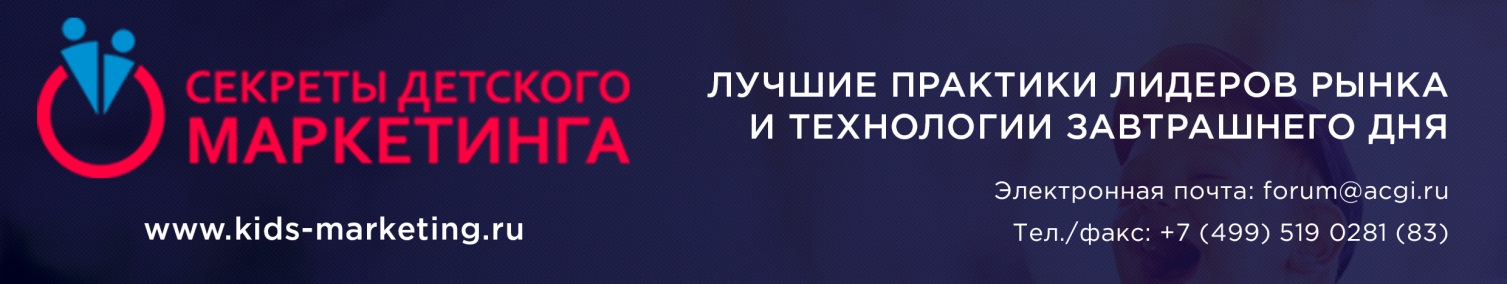 Зарегистрируйтесь раньше, успейте больше!16  мая 2017 годаЕжегодно на старте регистрации организаторы специализированного форума «Секреты детского маркетинга» предоставляют скидки тем, кто раньше других заявляет о своем участии в мероприятии. В 2017 году льготная регистрация продлится до 31 мая: максимальная скидка в этом весеннем месяце составит 20 процентов. Это значит, что приобретая сейчас пакеты на участие сотрудников, компании могут направить сэкономленные средства на продвижение своего бренда, продукции или услуг среди маркетологов и собственников «детских» компаний страны: с учетом онлайн-трансляции аудитория форума составит порядка 300 человек. Покупая в мае стандартный пакет участника по цене 16 000 руб. (вместо 20 000 руб.), экономию в 4 000 руб. компания может направить на размещение промо-ролика на главном экране форума: ролики будут демонстрироваться по 6 раз каждый день 4 и 5 июля. Льготная цена на пакет «Бизнес», который предоставляет максимально комфортные условия для посещения всех мероприятий 3-х дневного форума, позволит сэкономить 6 000 руб. (24 000 руб. вместо 30 000 руб.). На эту сумму компания, купившая пакет участника, сможет разместить ½ рекламной полосы в рабочей тетради, тираж которой в 200 экз. разойдется среди спикеров, участников и гостей форума.Ранняя регистрация – это не только экономия и более эффективное использование средств в рамках главного «детского» маркетингового форума, она дает карт-бланш для подготовки к участию в конкурсах форума. В этом году организаторы «Секретов детского маркетинга» анонсировали 2 конкурса для зарегистрировавшихся участников: на фото с любимой игрушкой и конкурс на лучший кейс. Их победители получат специальные призы от оргкомитета и партнеров форума.Узнайте больше на сайте VII специализированный форум «Секреты детского маркетинга: http://www.kids-marketing.ru______________________________________________КонтактыДля участников и партнёров форума:+79629073747forum@acgi.ruДля СМИ и информационных партнёров форума: pr@acgi.ru Адрес для документов и материалов форума:121165, Москва, ул. Студенческая, дом 33, стр.14тел./факс: +7 (499) 519 0281 (83)info@аcgi.ru Организаторы Национальная ассоциация игрушечников РоссииАссоциация предприятий индустрии детских товаровВысшая школа маркетинга и развития бизнеса ВШЭ 